Early Years Educator Level 3: Walk and Talk Recording
Any other assessment criteria metTLC Signed:	             						Dated:Learner Signed:							Dated:Candidate name:Candidate name:Candidate name:Candidate name:Candidate name:Candidate name:Setting:Setting:Setting:Setting:Setting:TLC name:TLC name:TLC name:TLC name:TLC name:TLC name:Setting:Setting:Setting:Setting:Setting:Award:Early Years Educator (Level 3)Early Years Educator (Level 3)Early Years Educator (Level 3)Early Years Educator (Level 3)Early Years Educator (Level 3)Early Years Educator (Level 3)Early Years Educator (Level 3)Early Years Educator (Level 3)Early Years Educator (Level 3)Early Years Educator (Level 3)Type of evidenceDirect observationXWitness TestimonyQ and AQ and AXPro DiscussionPro DiscussionXEvidence RequirementsEvidence RequirementsEvidence RequirementsEvidence RequirementsEvidence RequirementsEvidence RequirementsEvidence RequirementsEvidence RequirementsEvidence RequirementsHolistically links to DiplomaHolistically links to DiplomaCriteria: Explain how to prevent the spread of infection in early year’s settings.Include:HandwashingPersonal Protective EquipmentDealing with SpillagesCriteria: Explain how to prevent the spread of infection in early year’s settings.Include:HandwashingPersonal Protective EquipmentDealing with SpillagesCriteria: Explain how to prevent the spread of infection in early year’s settings.Include:HandwashingPersonal Protective EquipmentDealing with SpillagesCriteria: Explain how to prevent the spread of infection in early year’s settings.Include:HandwashingPersonal Protective EquipmentDealing with SpillagesCriteria: Explain how to prevent the spread of infection in early year’s settings.Include:HandwashingPersonal Protective EquipmentDealing with SpillagesCriteria: Explain how to prevent the spread of infection in early year’s settings.Include:HandwashingPersonal Protective EquipmentDealing with SpillagesCriteria: Explain how to prevent the spread of infection in early year’s settings.Include:HandwashingPersonal Protective EquipmentDealing with SpillagesCriteria: Explain how to prevent the spread of infection in early year’s settings.Include:HandwashingPersonal Protective EquipmentDealing with SpillagesCriteria: Explain how to prevent the spread of infection in early year’s settings.Include:HandwashingPersonal Protective EquipmentDealing with SpillagesK16S21S24B1K16S21S24B1Evidence and Location:Evidence and Location:Evidence and Location:Evidence and Location:Evidence and Location:Evidence and Location:Evidence and Location:Evidence and Location:Evidence and Location:K16S21S24B1K16S21S24B1Criteria: Explain how to maintain records and reports.Include:Registers of attendanceRecord of Room Checks (RA)Visitors BookSpecial Dietary NeedsK5K12S17S21S22S23Evidence and Location:Criteria: Analyse the role of practitioners in keeping children safe and secureInclude:Fire Evacuation ProcedureRisk Assessments (RA)K12K14S17S24B1B2Evidence and Location:Holistically links toDiploma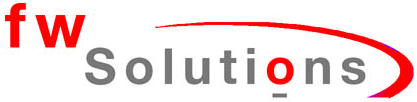 